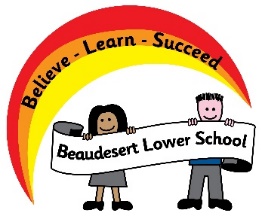 Beaudesert Lower SchoolAppenine WayLeighton BuzzardBeds LU7 3DXTel : 01525 373019Email: office@beaudesert.schoolVacancy for 1 x SEN Teaching Assistant for Summer Term 2019Salary on NJC Level 2A (10-13), full time hours. We have a child joining Year 4 in the Summer term who has Autism spectrum disorder (ASD). He will be attending school Mondays to Fridays, initially on a reduced timetable. We are looking for a SEN Teaching Assistant to work 1:1 with this pupil, who can provide nurturing support and effectively manage his challenging behavioural needs. This position will start immediately and will last until the end of the academic year. If interested, please contact the school office for an application form and further details.The school is committed to safeguarding and equality. All successful candidates will be DBS checked.Closing date: Wednesday 24th April 2019 at 5pm 